Publicado en Pastrana. Guadalajara el 22/09/2020 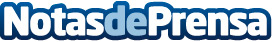 Visita institucional de la UAH a Pastrana para hablar sobre revitalización del uso del Palacio Ducal  José Vicente Saz, rector de la UAH; Carmelo García Pérez, vicerrector del Campus de Guadalajara y Relaciones Institucionales de la UAH; y Miguel Ángel Sotelo, gerente de la UAH, realizaron una visita institucional al Palacio de Covarrubias, en la que estuvieron acompañados por Luis Fernando Abril, alcalde de Pastrana, para repasar diferentes proyectos con los que revitalizar el uso de este edificio emblemático, tanto para la Universidad de Alcalá, como para la Villa DucalDatos de contacto:Javier Bravo606411053Nota de prensa publicada en: https://www.notasdeprensa.es/visita-institucional-de-la-uah-a-pastrana-para Categorias: Educación Castilla La Mancha Restauración Universidades http://www.notasdeprensa.es